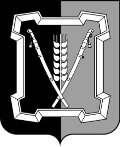 СОВЕТ  КУРСКОГО  МУНИЦИПАЛЬНОГО  РАЙОНАСТАВРОПОЛЬСКОГО КРАЯРЕШЕНИЕ08 августа 2019 г.			      ст. Курская				        № 142О занесении в Галерею почета Курского района Ставропольского краяВ соответствии Положением о Галерее почета Курского района Ставропольского края, утвержденным решением совета Курского муниципального района Ставропольского края от 26.02.2015г. № 164, протоколом заседания комиссии по рассмотрению ходатайств о занесении Галерею почета Курского района Ставропольского края от 08.08.2019 года совет Курского муниципального района Ставропольского края РЕШИЛ:1. За заслуги в формировании и реализации социальной и экономической политики Курского района Ставропольского края, большой вклад в развитие культуры и искусства Курского района, воспитание, просвещение, охрану здоровья, жизни и прав граждан, занести в Галерею почета Курского района Ставропольского края граждан и организации согласно приложению к настоящему решению.2. Настоящее решение вступает в силу со дня его подписания и подлежит опубликованию в газете «Степной маяк».Приложениек решению совета Курскогомуниципального районаСтавропольского краяот 08 августа 2019 г. № 142ГРАЖДАНЕ И ОРГАНИЗАЦИИ,ЗАНЕСЕННЫЕ В ГАЛЕРЕЮ ПОЧЕТА КУРСКОГО РАЙОНАСТАВРОПОЛЬСКОГО КРАЯ В 2019 ГОДУПредседатель совета Курскогомуниципального района Ставропольского края                                 Ю.М.Бондарев                            Глава Курского муниципального района Ставропольского края                                                                   С.И.Калашников                            1.АВАНЕСОВА АНЖЕЛА АРСЕНТЬЕВНАИндивидуальный предприниматель Аванесова Анжела Арсентьевна, директор ООО «МАК»2.АЛКАЧЕВАЗОЯ ВЛАДИМИРОВНАУчитель иностранного языка муниципального общеобразовательного учреждения средней общеобразовательной школы № 18 Курского муниципального района Ставропольского края3.АХЫЧОВЗАЛИМХАНБАТЫРХАНОВИЧЗаведующий ветеринарным участком государственного  бюджетного учреждения Ставропольского края «Курская районная станция по борьбе с болезнями животных»4.БАШАРУЛИАЛЕКСАНДР ЯКОВЛЕВИЧПредседатель местного отделения Общероссийской общественно-государственной организации «Добровольное общество содействия армии, авиации и флоту России»  Курского района Ставропольского края5.БЕКИШЕВАЛЮБОВЬ ШАУДЕРБИЕВНАИндивидуальный предприниматель Бекишева Любовь Шаудербиевна6.БОЧКОВА ЕКАТЕРИНА НИКОЛЕВНАГлавная медицинская сестра Государственного бюджетного учреждения здравоохранения Ставропольского края «Курская районная больница»7.КАТРЫШЕВАНАТАЛЬЯ АЛЕКСЕЕВНАХудожественный руководитель муниципального учреждения культуры «Полтавский культурно-досуговый центр» администрации муниципального образования Полтавского сельсовета Курского района Ставропольского края8.КОЗЛОВЦЕВАМАРИНА МИХАЙЛОВНАГлавный бухгалтер ГБУСУОН «Курский дом-интернат для престарелых и инвалидов»9.КОРОЛЬКОВАЛЮБОВЬ ФЕДОРОВНАЗаместитель директора муниципального казенного общеобразовательного учреждения средней общеобразовательной школы № 10 Курского муниципального района Ставропольского края10.КРЕСТЬЯНКОВЛАДИМИР АНДРЕЕВИЧПенсионер11.МАЙДЕБУРАЗОЯ ИВАНОВНАСпециалист 2 категории администрации муниципального образования станицы Стодеревской Курского района Ставропольского края12.МАМУКОВДМИТРИЙ НИКОЛАЕВИЧПенсионер13.МОЛОТИЛИНА ФРИДА ФЕДОРОВНАПенсионер14.МУРАДХАНОВААНТОНИНА ИВАНОВНАВоспитатель муниципального дошкольного образовательного учреждения детского сада комбинированного вида № 2 «Солнышко» Курского муниципального района Ставропольского края15.МУРАДХАНОВАТАТЬЯНА НИКОЛАЕВНАДиректор муниципального казенного общеобразовательного учреждения средней общеобразовательной школы № 5 Курского муниципального района Ставропольского края 16.МУРСАЛОВАОЛЬГА РЕВАЗОВНАЗаместитель директора по учебно-воспитательной работе муниципального казенного общеобразовательного учреждения средней общеобразовательной школы № 16 Курского муниципального района Ставропольского края17.НАЗАРЕНКО ТАМАРА ИВАНОВНАСпециалист 1 категории администрации муниципального образования Курского сельсовета Курского района Ставропольского края18.ОГАНЕСОВАНАТОЛИЙ АРТЕМОВИЧГлавный агроном сельскохозяйственного производственного кооператива (коопхоз) «Новатор»19.ОДНОКОЗОВАСВЕТЛАНА ВЛАДИМИРОВНАОператор почтовой связи ФГУ «Почта России» Новопавловского почтампа20.ПОГРЕБНЯКСЕРГЕЙ ВЛАДИМИРОВИЧИндивидуальный предприниматель Погребняк Сергей Владимирович21.ХАРАДУРОВААЛЛА ГЕОРГИЕВНАУчитель математики муниципального общеобразовательного учреждения общеобразовательной школы-интернат среднего общего образования Курского муниципального района Ставропольского края22.ШАГРОВА СВЕТЛАНА МИХАЙЛОВНАУчитель истории и обществознания муниципального казенного общеобразовательного учреждения средней общеобразовательной школы № 11 Курского муниципального района Ставропольского края23.ШЕБАЛКОВ ГЕННАДИЙ ИЛЬИЧИндивидуальный предприниматель Шебалков Геннадий Ильич